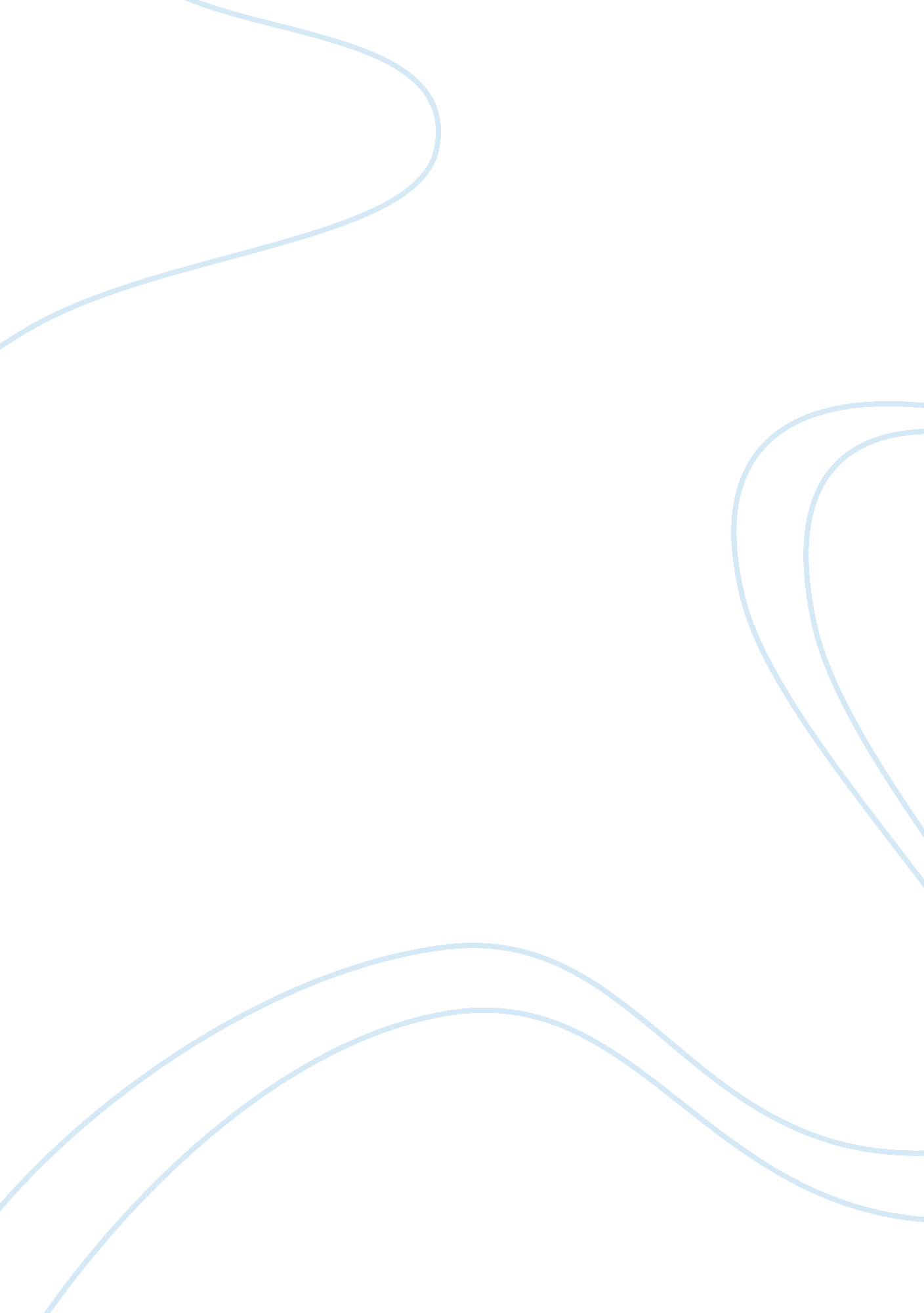 Applying creativity to problemsEntertainment, Movie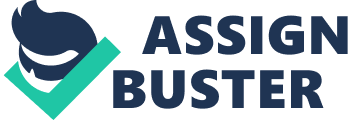 I would use the following strategies for applying creativity to problems in addressing this topic. One of which would be finding ways to advertise and address the articles main topic of tearing down abandoned homes cleaning and lighting parks and building better and more adequate schooling systems. I believe that these strategies will be most effective by weighing out the limiting factors and focusing on the issues at hand. By doing this you will create a strong foundation amongst the people of Detroit having all parties involved from political to citizen all on the same page. Most importantly by doing this it creates a better future and a fair chance for the youth of Detroit. People might you use the strategies for promoting curiosity in addressing this topic when it comes to the big question of when or how long will this turn around take many residents have been in these ravaged torn down neighborhoods for all there life so the big question for them is how long how much longer will I have to live next to an abandoned home a drug house or an empty lot. Yes we are able to see the vision of the plan we are even able to see partials parts of the plan in action but the city wants 100% percent of the results. I think that promoting curiosity in addressing some of the mentioned topics would be of greater importance. When it comes to the State teaming up with the city I feel that this will be exactly what a struggling city needs I see it as the big brother little brother effect with the state lending a helping hand to one of its most important cities. I think that the strategies will be most effective because they attack the main issues of the city it addresses the major concerns of its residents and it will provide a safe environment for its youth. People might use the various methods for producing ideas to eliminate the bias from the original article and still present a factual and persuasive case by turning the situation around. Asking questions such as what will happen to the families that already staying in these neighborhoods? Where will they go? Is this an attempt to force the residents of Detroit into a zoned off area so the rich can live safe while the crime rate continues to rise among the middle class to poor? I would have to say that this article is not completely one sided or biased it offers many viewpoints from each side giving an open perspective to life in the city of Detroit. 